Early Childhood Education Careers (Pre-K-4)Education and Training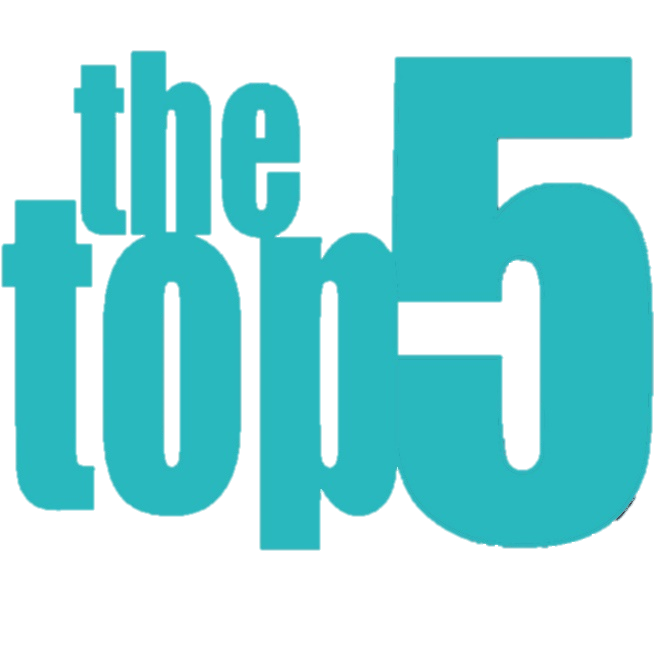 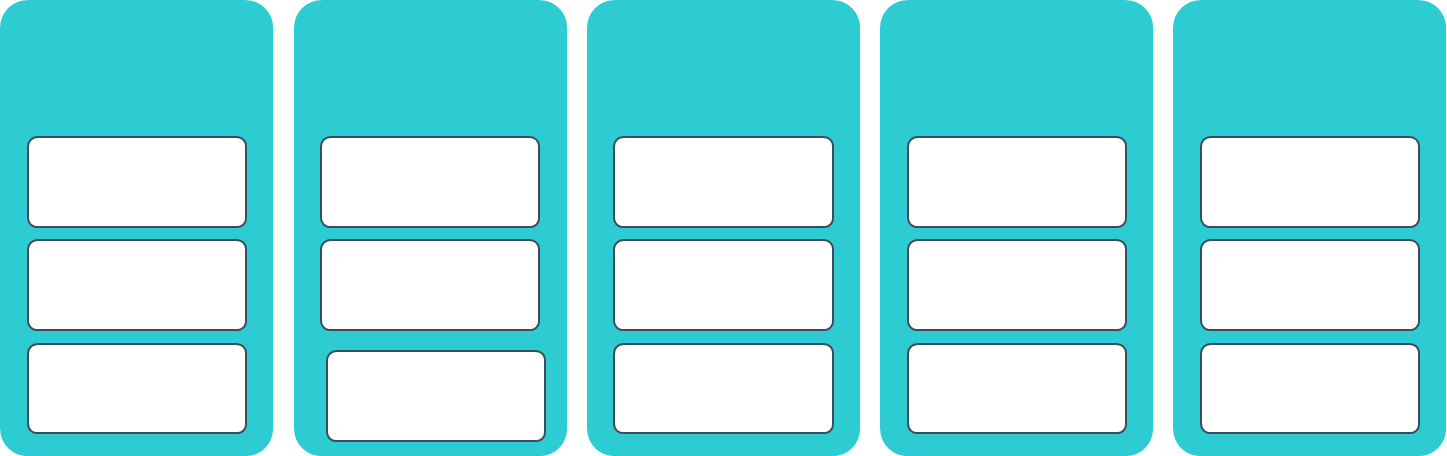 PROGRAM OF STUDY PROFILE Early Childhood Education Careers is designed to prepare students for careers as an early childhood teacher. Course content covers the components of curriculum planning, student learning, screening and assessing, and many other skills related to teaching younger populations.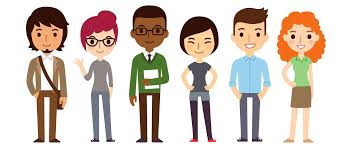 STUDENT ENROLLMENT ANALYSISCareer PathwayEarly Childhood Education Careers IEarly Chilhood Education Careers IIEarly Childhood Education Careers IIIEarly Childhood Education Careers IV2017-181492697348482018-19950539187332019-20109765922827